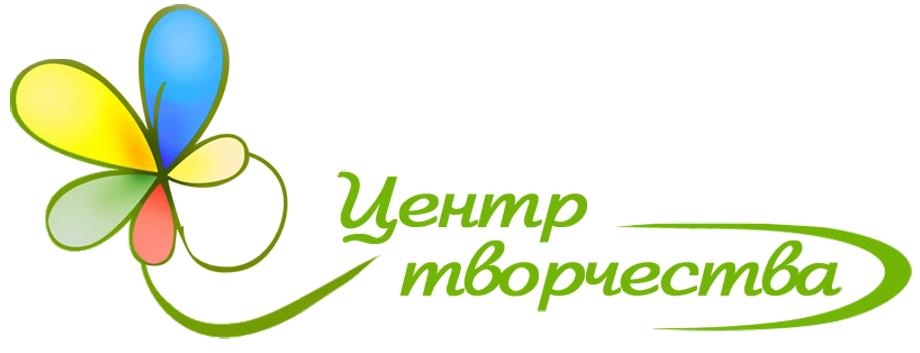 П О Л О Ж Е Н И Еоб открытом городском конкурсе исполнителей собственных произведений с дистанционным участием«ВДОХНОВЕНИЕ - ОНЛАЙН»1. Общие положения Конкурса1.1. Настоящее Положение регламентирует статус, условия и сроки проведения открытого городского конкурса исполнителей собственных произведений           с дистанционным участием «ВДОХНОВЕНИЕ - ОНЛАЙН» (далее - Конкурс), определяет требования к участникам, конкурсным заявкам, условиям и срокам их проведения.1.2. Конкурс организует и проводит муниципальное бюджетное учреждение дополнительного образования центр творчества муниципального образования город-курорт Анапа.  1.3. Конкурс проходит дистанционно с 18 по 25 ноября 2021г. среди учащихся общеобразовательных организаций и учреждений дополнительного образования муниципального образования город-курорт Анапа.1.4. Дополнительная информация по Конкурсу публикуется на официальном сайте МБУ ДО ЦТ: http://cdt-anapa.ru/ в разделах «Новости», «Конкурсы».2. Цели и задачи Конкурса2.1. Цель конкурса:приобщение детей и подростков к художественному слову и литературному творчеству;2.2. Задачи конкурса:развитие и повышение творческого и литературного потенциала детей и подростков;способствовать повышению престижа литературной деятельности как одной из форм индивидуального и семейного досуга;воспитание любви к русскому языку и отечественной литературе среди детей и подростков. 3. Участники Конкурса3.1.К участию в Конкурсе приглашаются учащиеся общеобразовательных организаций и учреждений дополнительного образования следующих возрастных групп:8 -10 лет11-13лет14-18 лет4. Номинации КонкурсаПроза ПоэзияПублицистика  Авторская песня 5. Организация, условия и сроки проведения конкурса5.1. Авторы участвуют в конкурсе самостоятельно и добровольно, изучив положение конкурса и согласившись с ним.5.2. Для участия в Конкурсе необходимо записать на видео любыми доступными средствами свое авторское произведение собственного сочинения (или отрывок) хронометражом до 4 минут и разместить на видеохостинге YOUTUBE. 5.3. Участник может представить свои произведения в нескольких номинациях, но не более одного в каждой номинации. 5.4. Требование к видеозаписи: Допускается прочтение произведения с листа, учить наизусть необязательно. Участник в кадре должен быть один; Участника должно быть хорошо видно и слышно;Каждое выступление должно быть записано отдельно;Выступление Участника должно  быть записано одним планом без монтажа. 5.5. На конкурс не принимаются работы, содержащие:нарушение требований к оформлению и содержанию конкурсных произведений;плагиат (в любом количестве);языковую безграмотность (в большом количестве);ненормативную лексику;политическую, религиозную и иного рода пропаганду;призывы к национальной, расовой розни.5.6. Подать заявку на участие (Приложение 1) необходимо до 17 ноября (включительно) 2021г. на электронный адрес: ct.anapa@mail.ru c указанием темы письма: «Вдохновение - онлайн». 5.6.1. К заявке (в этом же документе или отдельным файлом в Word) приложить текст произведения (шрифт Times New Roman, размер -кекгль 14 ).5.6.2. Заявка (приложение № 1), отправленная без ссылок, считается недействительной и регистрации не подлежит.5.6.3. Видео выступления участника после проверки размещается в видеоальбоме «Вдохновение - онлайн» в официальной группе МБУ ДО ЦТ                  в соц.сети «ВКонтакте»: https://vk.com/cdtanapa .6. Состав жюри и оценка конкурсных работ 6.1.Представленные на конкурс работы оценивает жюри, в состав которого входят литераторы, писатели и поэты Анапы.6.2.Авторские работы, принимаемые на конкурс, оцениваются жюри по следующим критериям:соответствие жанру, раскрытие темы;самостоятельность мышления, авторская позиция;последовательность и осмысленность изложения, выдержанность стиля, грамотность;литературно-художественные достоинства;воображение и творческий подход;глубина эмоционального и эстетического воздействия.7. Подведение итогов Конкурса7.1.По итогам Конкурса выявляются победители в каждой номинации и возрастной группе, определяются призовые места. Призовыми являются первое, второе и третье места.7.2. Жюри имеет право определять специальные номинации и проводить по ним награждение, в том числе Гран-При. 7.3.Решение жюри оформляется протоколом и пересмотру не подлежит.  8. Авторские права8.1.Представляя работу на конкурс, авторы автоматически дают согласие на использование присланного материала в некоммерческих целях (размещение и публикацию с обязательным указанием авторства конкурсанта).Ответственность за соблюдение авторских прав работы, участвующей в конкурсе, несет участник, приславший данную работу на конкурс.               Приложение № 1Заявкана участие в городском конкурсе исполнителей собственных произведений с дистанционным участием«ВДОХНОВЕНИЕ - ОНЛАЙН»Согласие на обработку персональных данныхЯ, ________________________________________, проживающий (-ая) по адресу _______________________________________________________, паспорт серии _______, номер _______________, выдан _______________________________________________________________________________________________ ____ ___________ ______ года, в соответствии с Федеральным законом от 27 июля 2006 года № 152-ФЗ О персональных данных, даю согласие муниципальному бюджетному учреждению дополнительного образования центр творчества, расположенному   по адресу 353440, Краснодарский край,  г. Анапа, ул. Ленина, 14, на обработку персональных данных моего ребёнка ___________________________________ _______________________, законным представителем которого я являюсь, а именно: фамилия, имя, отчество; год рождения; дата рождения; место рождения; адрес; контактные сведения; место учебы ребенка. Обработка указанных персональных данных ребёнка может осуществляться в целях организации и проведения конкурсных и выставочных мероприятий для детей.Перечень действий, которые МБУ ДО ЦТ может осуществлять с персональными данными моего ребёнка: хранение, уточнение (обновление, изменение), использование, обезличивание, блокирование, уничтожение, а также передача в ГБУ ДО КК «Дворец творчества», министерство образования и науки Краснодарского края и образовательные организации для достижения указанных выше целей.МБУ ДО ЦТ  может осуществлять смешанную обработку персональных данных моего ребёнка с применением ЭВМ, с передачей по внутренней сети и сети интернет.Согласие может быть отозвано мною в любое время на основании моего письменного заявления.Ф.И.участника,возрастна момент проведения конкурсаНоминацияназвание произведения, жанр Образовательное учреждениеСсылка на выступление  в YOUTUBEКонт. тел.,e-mail_____ _________ 20___ года________________________________ (подпись) 